PhMagnetismus
Elementare EigenschaftenStation 1     Seite 1Zeit: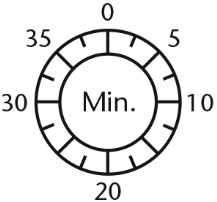 MagneteZeit:Wann ziehen sich zwei Magnete an?Wann stoßen sich zwei Magnete ab?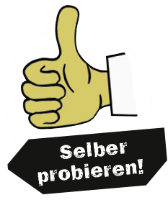 Wann ziehen sich zwei Magnete an?Wann stoßen sich zwei Magnete ab?Wann ziehen sich zwei Magnete an?Wann stoßen sich zwei Magnete ab?Zeit: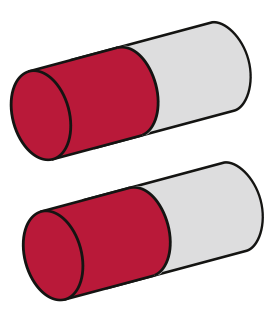 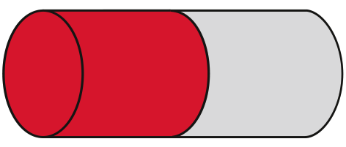 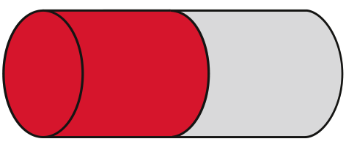 49450 5 Version 01.00 Kopiervorlage © Cornelsen Experimenta49450 5 Version 01.00 Kopiervorlage © Cornelsen Experimenta49450 5 Version 01.00 Kopiervorlage © Cornelsen Experimenta49450 5 Version 01.00 Kopiervorlage © Cornelsen ExperimentaPhMagnetismus
Elementare EigenschaftenStation 2     Seite 1Zeit:MagneteZeit:Wer zieht hier wen an?Wer zieht hier wen an?Wer zieht hier wen an?Zeit: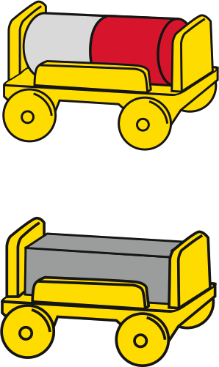 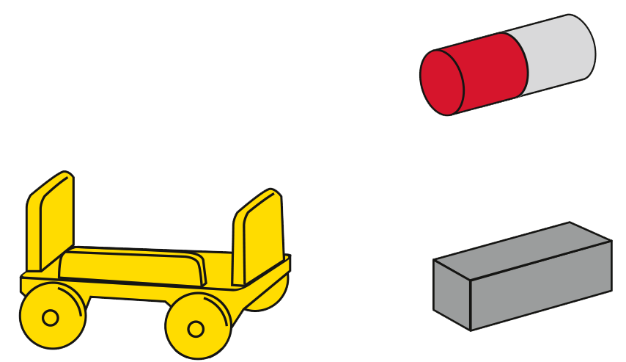  49450 5 Version 01.00 Kopiervorlage © Cornelsen Experimenta 49450 5 Version 01.00 Kopiervorlage © Cornelsen Experimenta 49450 5 Version 01.00 Kopiervorlage © Cornelsen Experimenta 49450 5 Version 01.00 Kopiervorlage © Cornelsen ExperimentaPhMagnetismus
Elementare EigenschaftenStation 1     Seite 2Magnete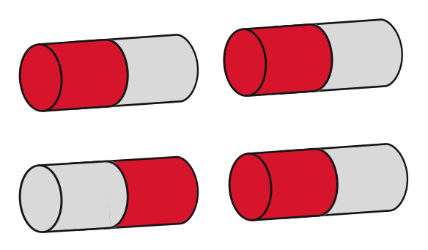 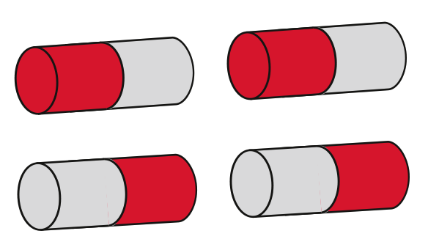 49450 5 Version 01.00 Kopiervorlage © Cornelsen Experimenta49450 5 Version 01.00 Kopiervorlage © Cornelsen Experimenta49450 5 Version 01.00 Kopiervorlage © Cornelsen Experimenta49450 5 Version 01.00 Kopiervorlage © Cornelsen ExperimentaPhMagnetismus
Elementare EigenschaftenStation 2     Seite 2Magnete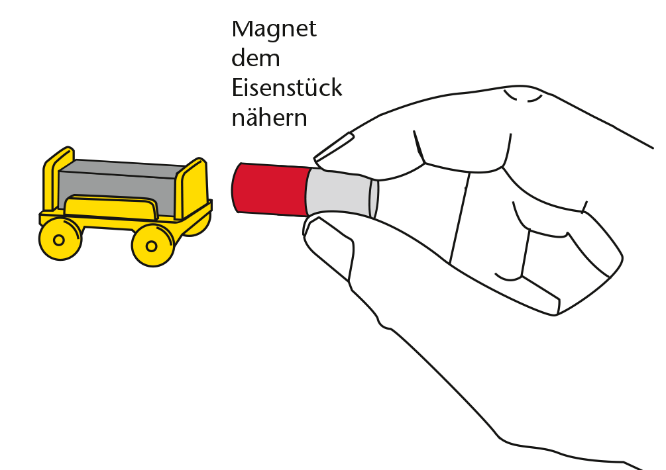 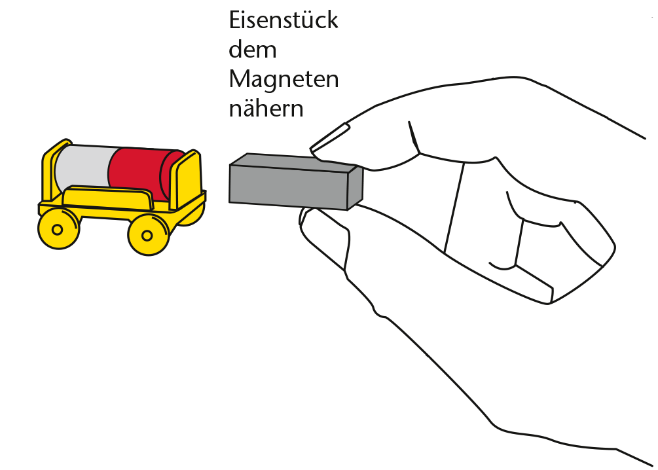 49450 5 Version 01.00 Kopiervorlage © Cornelsen Experimenta49450 5 Version 01.00 Kopiervorlage © Cornelsen Experimenta49450 5 Version 01.00 Kopiervorlage © Cornelsen Experimenta49450 5 Version 01.00 Kopiervorlage © Cornelsen Experimenta